Содержание № 9 от 10.04.2023 года:Постановление Администрации Канского района от 03.04.2023 № 164-пгПостановление Администрации Канского района от 04.04.2023 № 165-пгПостановление Администрации Канского района от 06.04.2023 № 172-пгСведения о ходе исполнения районного бюджета Правила обращения с ТКОИзвещениеЗаключение о результатах проведения публичных слушанийАДМИНИСТРАЦИЯ КАНСКОГО РАЙОНАКРАСНОЯРСКОГО КРАЯПОСТАНОВЛЕНИЕ03.04.2023					г. Канск						 № 164-пгО внесении изменений в Устав Муниципального бюджетного учреждения дополнительного образования детско-юношеской спортивной школы «Барс», утвержденный постановлением администрации Канского района от 30.12.2015 № 783-пгВ связи с внесением изменений в Устав МБУ ДО ДЮСШ «Барс», руководствуясь ст. 38, ст. 40 Устава Канского района Красноярского края, ПОСТАНОВЛЯЮ: 1. Внести в Устав Муниципального бюджетного учреждения дополнительного образования детско- юношеской спортивной школы «Барс», утвержденный постановлением администрации Канского района Красноярского края от 30.12.2015 № 783-пг, следующие изменения:1.1. В разделе 1 «Общие положения» внести следующие изменения:1.1.1. Пункт 1.4. изложить в следующей редакции:«1.4. Полное наименование Учреждения: Муниципальное бюджетное учреждение дополнительного образования «спортивная школа» «Барс».Сокращенное наименование: «СШ» «Барс».1.2. В разделе 2 «Предмет, цели и виды деятельности Учреждения. Виды реализуемых программ» внести следующие изменения:1.2.1. Пункт 2.5. изложить в следующей редакции:«2.5. Основным видом деятельности Учреждения является реализация дополнительных общеобразовательных программ (дополнительных общеразвивающих программам в области физической культуры и спорта, дополнительных образовательных программам спортивной подготовки)»1.2.2. Пункт 2.6. изложить в следующей редакции:«2.6. Учреждение реализует следующие программы:- реализация дополнительных общеразвивающих программ в области физической культуры и спорта, реализуемые, как для детей, так и для взрослых. Содержание дополнительных общеразвивающих программ и сроки обучения по ним определяются образовательной программой, разработанной и утвержденной Учреждением; - реализация дополнительных образовательных программ спортивной подготовки. Содержание дополнительных образовательных программ спортивной подготовки, разработанных и утвержденных Учреждением, определяется требованиями федеральных стандартов спортивной подготовки.1.2.3. Пункт 2.7 изложить в следующей редакции:«2.7. Основными формами образовательного процесса и спортивной подготовки являются: групповые учебно-тренировочные и теоретические занятия, самостоятельная работа обучающихся по индивидуальным планам, медико-восстановительные мероприятия, участие в спортивных соревнованиях, тренировочных сборах, инструкторская и судейская практика.»1.2.4. Пункт 2.8 изложить в следующей редакции:«2.8 Учреждение реализует дополнительные общеобразовательные программы (дополнительные общеразвивающие программы в области физической культуры и спорта, дополнительные образовательные программы спортивной подготовки) в течение всего календарного года, включая каникулярное время.»1.2.5. Пункт 2.9. изложить в следующей редакции:«2.9. При осуществлении образовательного процесса в Учреждении устанавливаются следующие этапы спортивной подготовки:- спортивно-оздоровительный этап;- этап начальной подготовки;- учебно-тренировочный этап (этап спортивной специализации).»1.2.6. Пункт 2.13 изложить в следующей редакции:«2.13. В целях обеспечения качественной подготовки спортсменов в Учреждении может быть применена кластерная форма реализации дополнительных образовательных программа спортивной подготовки, в которой могут участвовать организации науки, здравоохранения, образовательные и иные организации, обладающие ресурсами, необходимыми для осуществления спортивной подготовки и предусмотренные дополнительной образовательной программой спортивной подготовки.»2. С.В. Гайдай выступить заявителем при государственной регистрации изменения в Устав муниципального бюджетного учреждения дополнительного образования детско-юношеской спортивной школы «Барс» в Межрайонной ИФНС России № 8 по Красноярскому краю в установленном законом порядке.3. Контроль исполнения настоящего постановления возложить на заместителя Главы Канского района по общественно-политической работе В.Н. Котина.      4.  Постановление изготовлено и подписано в 3-х экземплярах.5. Постановление вступает в силу в день, следующий за днем его опубликования в официальном печатном издании «Вести Канского района», подлежит размещению на официальном сайте муниципального образования Канский район в информационно-телекоммуникационной сети «Интернет».Глава Канского района А.А. ЗаруцкийАДМИНИСТРАЦИЯ КАНСКОГО РАЙОНАКРАСНОЯРСКОГО КРАЯПОСТАНОВЛЕНИЕ04.04.2023					г. Канск						 № 165-пгОб отклонении проекта Генерального плана Филимоновского сельсовета Канского районаКрасноярского края и о направлении его на доработкуВ соответствии со статьей 28 Градостроительного кодекса Российской Федерации, статьями 16, 28 Федерального закона от 06.10.2003 № 131-ФЗ «Об общих принципах организации местного самоуправления в Российской Федерации», Положением о составе, порядке подготовки документов территориального планирования муниципального образования Канский район, порядке подготовки изменений и внесения их в такие документы, а также порядке реализации таких документов утвержденного постановлением администрации Канского района Красноярского края от 17.10.2019 № 681-пг, руководствуясь статьями  38, 40 Устава Канского района Красноярского края, ПОСТАНОВЛЯЮ:	Отклонить проект Генерального плана Филимоновского сельсовета Канского района Красноярского края и направить его на доработку разработчику проекта: АО «СибНИИ Градостроительства».Контроль за исполнением настоящего постановления возложить на заместителя Главы Канского района по оперативным вопросам С.И. Макарова.Постановление вступает в силу в день, следующий за днем его официального опубликования в официальном печатном издании «Вести Канского района», подлежит размещению на официальном сайте муниципального образования Канский район в информационно-телекоммуникационной сети «Интернет».Глава Канского района А.А. ЗаруцкийАДМИНИСТРАЦИЯ КАНСКОГО РАЙОНАКРАСНОЯРСКОГО КРАЯПОСТАНОВЛЕНИЕ06.04.2023					г. Канск						 № 172-пгО внесении изменений в постановление администрации Канского района Красноярского края от 29.06.2016 № 278-пг «Об утверждении Положения о межведомственной комиссии по признанию помещения жилым помещением, жилого помещения непригодным для проживания и многоквартирного дома аварийным и подлежащим сносу или реконструкции» На основании Постановления Правительства Российской Федерации от 28.09.2022 № 1708 «О внесении изменений в некоторые акты Правительства Российской Федерации», руководствуясь ст. ст. 38, 40 Устава Канского района Красноярского края, ПОСТАНОВЛЯЮ:1. В Приложение к постановлению администрации Канского района Красноярского края от 29.06.2016 № 278-пг «Об утверждении Положения о межведомственной комиссии по признанию помещения жилым помещением, жилого помещения непригодным для проживания и многоквартирного дома аварийным и подлежащим сносу или реконструкции» (с изм. от 09.01.2017 № 3-пг, от 30.03.2018 № 129-пг, от 31.05.2018 № 241-пг, от 18.04.2019 № 224-пг, от 28.05.2019 № 334-пг, от 28.01.2020 № 36-пг, от 24.11.2020 № 531-пг, от 27.04.2022 № 173-пг) (далее – Положение) внести следующие изменения:1.1. Абзац второй пункта 5 Положения заменить абзацем следующего содержания «Комиссия работает под руководством заместителя Главы Канского района по оперативным вопросам.»;1.2. В абзаце втором пункта 7 Положения слово «пожарной,» исключить.2. Контроль за исполнением настоящего постановления возложить на заместителя Главы Канского района по оперативным вопросам С.И. Макарова.3. Постановление вступает в силу в день, следующий за днем его опубликования в официальном печатном издании «Вести Канского района», подлежит размещению на официальном сайте муниципального образования Канский район в информационно-телекоммуникационной сети «Интернет», и применяется к правоотношениям, возникшим с 07.10.2022.Глава Канского района А.А. ЗаруцкийСведения о ходе исполнения районного бюджета по состоянию на 01.04.2023 годаПравила обращения с ТКОВесной количество мусора на площадки для сбора ТКО традиционно увеличивается в несколько раз. Как правило, объём отходов возрастает на 30-35% и часто к ТКО они не имеют никакого отношения. Это брёвна, земля, листва, ветки, старая одежда, заготовки на зиму, отходы после ремонта или строительства. Региональный оператор напоминает, мусорные баки и мульды предназначены только для коммунальных отходов.Отходы строительства и капитального ремонта не относятся к ТКО - это кирпичи, бетонные блоки, шифер, трубы, кабели, радиаторы отопления и т. д. Для вывоза строительных отходов нужно заключить отдельный договор с региональным оператором либо с другой компанией, у которой есть лицензия на обращение с отходами. Если вы видите, что кто-то разгружает свои стройотходы в бак или на мусорную площадку, сделайте фото, укажите адрес и направьте на почту регоператора: operator@kashalot24.ru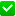 Автопокрышки к ТКО тоже не относятя, владельцы шин должны самостоятельно вывозить их на специальные точки сбора либо сдавать в пункты вторсырья.Также не является ТКО зола, ботва, ветки и с/х-отходы.Нельзя выбрасывать в баки ртутные и светодиодные лампы, градусники, батарейки, аккумуляторы.Если у вас есть вопросы или пожелания по качеству вывоза мусора, звоните по телефону «горячей линии»: 8(391) 225-00-24.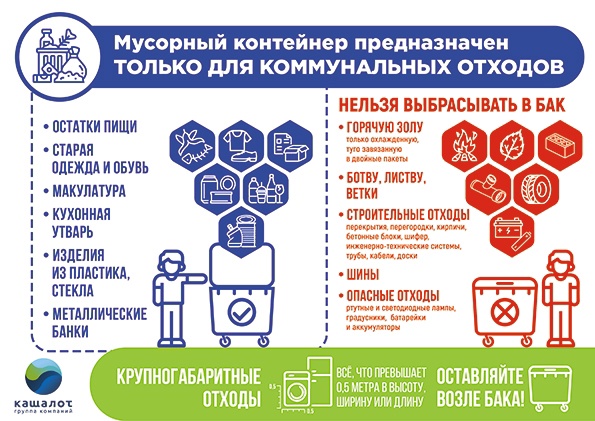 ИзвещениеАдминистрация Канского района в соответствии со ст.39.18 Земельного кодекса Российской Федерации, п.8 ст. 10 Федерального закона от 24.07.2002 №101-ФЗ «Об обороте земель сельскохозяйственного назначения» извещает о возможности предоставления земельного участка, находящегося в государственной собственности, права на который не разграничены для сельскохозяйственного использования на праве аренды сроком на 5 лет из земель сельскохозяйственного назначения со следующими характеристиками:кадастровый номер 24:18:0300005:306, площадь 1805592 кв. м., из земель сельскохозяйственного назначения, с видом разрешенного использования: сельскохозяйственное использование. Местоположение земельного участка: Российская Федерация, Красноярский край, Канский муниципальный район сельское поселение, ориентировочно 9100м на юг от д. Тагаши, с соблюдением требований, ввиду ограничения прав на земельный участок, предусмотренные статьями 56, 56.1 Земельного Кодекса Российской Федерации, а именно ограничения, установленные на основании пункта 7 Правил установления охранных зон пунктов государственной геодезической сети, государственной нивелирной сети и государственной гравиметрической сети, утвержденных постановлением Правительства РФ от 12.10.2013 № 1037 «Об утверждении Правил установления охранных зон пунктов государственной геодезической сети, государственной нивелирной сети и государственной гравиметрической сети и признании утратившим силу постановления  Правительства Российской Федерации от 07 октября 1996 г. № 1170».Заявления о намерении участвовать в аукционе на право заключения договора аренды земельного участка для сельскохозяйственного производства принимаются от крестьянских (фермерских) хозяйств и сельскохозяйственных организаций в соответствии с п.п.1 п.1, п.5 ст.39.18 Земельного кодекса Российской Федерации в течение 30 (тридцати) дней со дня опубликования и размещения извещения.Заявления могут быть поданы с 17.04.2023 по 16.05.2023 (включительно) по адресу: 663600, Россия, Красноярский край, ул. Кайтымская, 160, 2-ой этаж, кабинет 2-06, раб. т. 8 (39161) 3-49-89, вт., чт. (приемные дни), с 08:00 до 17:00 ч., обед с 12:00 до 13:00 ч., посредством почтового отправления или представлены нарочным. В заявлении указывается кадастровый номер земельного участка, цель использования, ИНН, ОГРН.Заключение о результатах проведения публичных слушаний по внесению изменений в правила землепользования и застройки муниципального образования Филимоновский сельсовет27.03.2023										       г. КанскМесто проведения: Красноярский край, Канский район, с. Филимоново, ул. Комсомольская, 2.Дата проведения: 27.03.2023 года. Время проведения: 14.00.Основание для проведения публичных слушаний:- статья 33 Градостроительного кодекса;- Решение Канского районного Совета депутатов от 04.07.2019 № 31-236 «Об утверждении положения об организации и проведении публичных слушаний по вопросам градостроительной деятельности на территории муниципального образования Канский район»;- распоряжение Главы Канского района № 008-рГ от 22.02.2023 «О назначении публичных слушаний по проекту внесения изменений в Правила землепользования и застройки муниципального образования Филимоновский сельсовет»Предмет публичных слушаний: Внесение изменений в правила землепользования и застройки муниципального образования Филимоновский сельсовет, в части добавления в основной вид разрешенного использования Статьи 28 Зоны делового, общественного и коммерческого назначения - ОД.1, пункта «Парки культуры и отдыха».Организатор публичных слушаний: постоянно действующая комиссия по внесению изменений в правила землепользования и застройки муниципального образования Филимоновский сельсовет – утвержденная приложением к постановлению администрации Канского района № 142-пг от 27.03.2017.Форма оповещения о проведении публичных слушаний:Распоряжение Главы Канского района № 008-рГ от 22.02.2022 «О назначении публичных слушаний по проекту внесения изменений в Правила землепользования и застройки муниципального образования Филимоновский сельсовет» и извещение о проведении слушаний, опубликованное в газете «Вести Канского района» и размещенное на официальном сайте муниципального образования Канский район в сети Интернет.С момента публикации замечаний и предложений по вопросу, обсуждаемому на публичных слушаниях, не поступало.Количество зарегистрированных участников публичных слушаний - 13 чел.   Участники публичных слушаний предложений и замечаний, касающихся внесения изменений в правила землепользования и застройки муниципального образования Филимоновский сельсовет, в части указанных изменений - не выразили.Других предложений не поступало.По итогам открытого заседания Комиссия по организации и проведению публичных слушаний по вопросу внесения изменений в правила землепользования и застройки муниципального образования Филимоновский сельсовет:1. Считает публичные слушания по вопросу внесения изменений в правила землепользования и застройки муниципального образования Филимоновский сельсовет, в части добавления в основной вид разрешенного использования Статьи 28 Зоны делового, общественного и коммерческого назначения - ОД.1, пункта «Парки культуры и отдыха», состоявшимися и проведенными в соответствии с действующим законодательством;2. Рекомендует внести изменения в правила землепользования и застройки муниципального образования Филимоновский сельсовет.Данное заключение по результатам публичных слушаний подлежит опубликованию в газете «Вести Канского района» и размещению на официальном сайте муниципального образования Канский район в сети ИнтернетПредседатель комиссии			            	  	                                                                                                        С.И. МакаровСекретарь комиссии								                                                          Н.В. Витман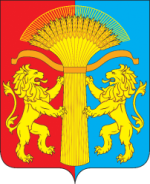 ВЕСТИ КАНСКОГО РАЙОНА ОФИЦИАЛЬНОЕ ПЕЧАТНОЕ ИЗДАНИЕ КАНСКОГО РАЙОНА№ 9
(402)10 апреля2023 г.Наименование показателяПлан, с учётом изменений на 2023 год (тыс.руб.)Исполнено (тыс.руб.)%                исполнения1234ДОХОДЫДОХОДЫДОХОДЫДОХОДЫНалоговые и неналоговые доходы       150 609,230 262,520,1%Налоги на прибыль, доходы       94 194,916 957,918,0%Налоги на товары (работы, услуги) реализуемые на территории Российской Федерации122,733,026,9%Налоги на совокупный доход      35 941,08 982,225,0%Налоги на имущество             0,0%Государственная пошлина91,80,0%Задолженность и перерасчеты по отмененным налогам, сборам и иным обязательным платежам           -0,30,0%Доходы от использования имущества, находящегося в государственной и муниципальной собственности     15 835,02 554,116,1%Платежи при пользовании природными ресурсами1 413,3237,816,8%Доходы от оказания платных услуг и компенсации затрат государства  600,0702,9117,2%Доходы от продажи материальных и нематериальных активов          900,0215,423,9%Штрафы, санкции, возмещение ущерба1 602,3490,430,6%Прочие неналоговые доходы-2,70,0%Безвозмездные поступления1 314 790,0288 578,821,9%ВСЕГО ДОХОДОВ    1 465 399,2318 841,321,8%РАСХОДЫРАСХОДЫРАСХОДЫРАСХОДЫОбщегосударственные вопросы           72 395,414 621,720,2%Функционирование высшего должностного лица органа местного самоуправления (содержание Главы Канского района)2 060,6398,219,3%Функционирование законодательных (представительных) органов местного самоуправления (содержание Канского районного Совета депутатов) 4 112,5625,115,2%Функционирование местной администрации39 211,18 640,722,0%Судебная система                     2,10,0%Обеспечение деятельности финансовых органов и органов финансового (финансово-бюджетного) надзора           15 489,53 215,320,8%Обеспечение проведения выборов и референдумов   1 016,00,0%Резервные фонды                      306,80,0%Другие общегосударственные вопросы   10 196,81 742,417,1%Национальная оборона                  4 040,0970,424,0%Мобилизационная подготовка и вневойсковая подготовка 4 040,0970,424,0%Национальная безопасность и правоохранительная деятельность            7 419,14 691,463,2%Гражданская оборона3 109,7382,00,0%Защита населения и территории от чрезвычайных ситуаций природного и техногенного характера, гражданская оборона4 309,44 309,4100,0%Обеспечение пожарной безопасностиДругие вопросы в области национальной безопасности и правоохранительной деятельности                 0,0%Национальная экономика                83 079,6724,60,9%Топливно-энергетический комплекс0,0%Сельское хозяйство и рыболовство     6 152,6694,511,3%Водное хозяйство0,0%Транспорт                           52 156,230,10,1%Дорожное хозяйство (дорожные фонды) 23 207,90,0%Связь и информатика0,0%Другие вопросы в области национальной экономики1 562,90,0%Жилищно-коммунальное хозяйство        64 474,81 873,12,9%Жилищное хозяйство                   260,047,118,1%Коммунальное хозяйство49 318,3489,21,0%Благоустройство7 119,80,0%Другие вопросы в области жилищно-коммунального хозяйства            7 776,71 336,817,2%Охрана окружающей среды               13 910,17,00,1%Экологический контроль0,0%Охрана объектов растительного и животного мира и среды их обитания    744,17,00,9%Другие вопросы в области охраны окружающей среды        13 166,00,0%Образование                           865 183,4167 554,119,4%Дошкольное образование               197 282,139 372,020,0%Общее образование                    575 252,8111 867,319,4%Дополнительное образование детей49 035,58 806,118,0%Молодежная политика и оздоровление детей5 114,91 479,928,9%Другие вопросы в области образования 38 498,16 028,815,7%Культура, кинематография 183 683,738 565,121,0%Культура                             128 917,626 846,220,8%Другие вопросы в области культуры, кинематографии и средств массовой информации54 766,111 718,921,4%Здравоохранение36,40,00,0%Другие вопросы в области здравоохранения36,40,0%Социальная политика                   65 993,923 032,734,9%Пенсионное обеспечение               2 523,0464,318,4%Социальное обслуживание населения    0,0%Социальное обеспечение населения     61 958,922 380,836,1%Охрана семьи и детства640,749,27,7%Другие вопросы в области социальной политики871,3138,415,9%Физическая культура и спорт21 083,42 487,811,8%Физическая культура15 380,42 415,215,7%Массовый спорт5 703,072,61,3%Другие вопросы в области физической культуры и спорта0,0%Обслуживание государственного и муниципального долга5,01,734,0%Межбюджетные трансферты               74 094,413 885,818,7%Дотации на выравнивание бюджетной обеспеченности муниципальных образований47 971,610 135,821,1%Прочие межбюджетные трансферты общего характера26 122,83 750,014,4%ВСЕГО РАСХОДОВ                        1 455 399,2268 415,418,4%Профицит бюджета (со знаком плюс) дефицит бюджета (со знаком минус)10 000,050 425,9504,3%Изменение остатков средств бюджета на счетах в банках0,0-40 425,9Увеличение остатков средств бюджетов-1 465 899,2-325 948,122,2%Уменьшение остатков средств бюджетов1 465 899,2285 522,219,5%Предоставление бюджетных кредитов-500,00,00,0%Получение кредитов (бюджетных ссуд)Погашение кредитов (бюджетных ссуд)-10 000,0-10 000,0100,0%Возврат бюджетных кредитов500,00,00,0%Итого источников-10 000,0-50 425,9504,3%Муниципальное казённое учреждение "Финансовое управление администрации Канского района"Отчет  от 12 апреля 2023 годаМуниципальное казённое учреждение "Финансовое управление администрации Канского района"Отчет  от 12 апреля 2023 годаСведения о численности муниципальных служащих района, работников муниципальных учрежденийпо состоянию на 01.04.2023 года Сведения о численности муниципальных служащих района, работников муниципальных учрежденийпо состоянию на 01.04.2023 года Наименование показателяЗначениеСреднесписочная численность муниципальных служащих за отчётный период, человек67Фактические затраты на денежное содержание муниципальных служащих за отчётный период, тыс.рублей10 530,7Среднесписочная численность работников учреждений, оплата труда которых осуществляется на основе районной тарифной сетки, за отчётный период, человек1306Фактические затраты на денежное содержание работников муниципальных учреждений, за отчётный период, тыс.рублей172 361,9(402)10 Апреля 2023 годаНаш адрес: 663600 г. Канск, ул. Ленина,4/1тел.3-21-07Тираж. 200экз.Ответственный за выпускМихалкина О.П.